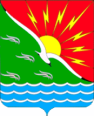 СОВЕТ ДЕПУТАТОВМУНИЦИПАЛЬНОГО ОБРАЗОВАНИЯЭНЕРГЕТИКСКИЙ ПОССОВЕТ НОВООРСКОГО РАЙОНА ОРЕНБУРГСКОЙ ОБЛАСТИТРЕТИЙ СОЗЫВР Е Ш Е Н И Е10.02.2020                          п. Энергетик                                   № 328Об утверждении Положения о представительских расходах органов местного самоуправления муниципального образования Энергетикский поссовет Новоорского района Оренбургской  областиВ целях упорядочения использования средств на представительские расходы органов местного самоуправления муниципального образования Энергетикский поссовет Новоорского района Оренбургской области, в соответствии с Бюджетным кодексом Российской Федерации, с пунктом 8 части 10 статьи 35  Федерального закона от 06.10.2003 № 131-ФЗ «Об общих принципах организации местного самоуправления в Российской Федерации», статьей 264 Налогового Кодекса Российской Федерации, руководствуясь Уставом муниципального образования Энергетикский поссовет Новоорского района Оренбургской области, Совет депутатов муниципального образования Энергетикский поссовет Новоорского района Оренбургской области,Р Е Ш И Л:     1. Утвердить прилагаемое Положение о представительских расходах органов местного самоуправления муниципального образования Энергетикский поссовет Новоорского района Оренбургской области.     2. Настоящее решение вступает в силу с момента подписания.     3.Настоящее решение подлежит обнародованию и  размещению на официальном сайте сети «Интернет» администрации муниципального образования Энергетикский поссовет Новоорского района Оренбургской области www.energetik56.ru.    4. Контроль за исполнением решения возложить на ведущего специалиста (главного бухгалтера) администрации   муниципального образования Энергетикский поссовет Новоорского района Оренбургской области.Председатель Совета депутатов                    Исполняющий полномочия главы муниципального  образования                       муниципального образованияЭнергетикский поссовет                                 Энергетикский поссовет_____________ В.В. Рязанов                           ______________ Е.В. Кононенко                     Приложение к решению Совета депутатов муниципального образования  Энергетикский поссовет «Об утверждении Положения о представительских расходах органов местного самоуправления муниципального образования Энергетикский поссовет Новоорского района Оренбургской  области»                                                                     от 10.02.2020 года  № 328Положение о представительских расходах органов местного самоуправления муниципального образования Энергетикский поссовет Новоорского района Оренбургской  областиОбщие положения        1.1 Настоящее Положение определяет порядок формирования и расходования средств, выделяемых на представительские расходы органов местного самоуправления муниципального образования Энергетикский поссовет Новоорского района Оренбургской области  и предоставление отчетности по ним.        1.2 Под представительскими расходами понимаются затраты по приему и обслуживанию представителей федеральных органов государственной власти, органов государственной власти субъектов Российской Федерации, прибывших с официальными визитами, в том числе для переговоров, с целью установления и поддержания взаимовыгодного сотрудничества, а также представителей органов местного самоуправления муниципальных образований, организаций и учреждений (включая иностранных) при официальных визитах и встречах, проводимых в интересах муниципального образования органов местного самоуправления  муниципального образования Энергетикский поссовет Новоорского района Оренбургской области, совещаниях, заседаниях федерального, регионального и межмуниципального уровня.       1.3 Финансовое обеспечение расходных обязательств, связанных с реализацией настоящего Положения, осуществляется из бюджета муниципального образования Энергетикский поссовет в пределах лимитов бюджетных обязательств, предусмотренных на соответствующий финансовый год.Виды представительских расходов  2.1. Представительские расходы - это расходы, органов местного самоуправления связанные:                 - с проведением и обслуживанием официальных мероприятий, приемов, делегаций, организаций и проведением переговоров;                - с проведением и обслуживанием, совещаний, конференций, заседаний, семинаров, встреч и иных мероприятий, проводимых на территории муниципального образования Энергетикский поссовет.     2.2. К иным  расходам, связанным с представительской деятельностью органов местного самоуправления - относятся расходы органов местного самоуправления муниципального образования Энергетикский поссовет связанные:            - с участием официальных лиц органов местного самоуправления в торжественных праздничных мероприятиях;- с проведением торжественных приемов, организованных для ветеранов и участников Великой Отечественной войны, их вдов, ветеранов труда, заслуженных деятелей культуры и искусств, почетных граждан, спортсменов, студентов, учащихся школ, достигших высоких показателей в своей деятельности и других представителей общественности;        - с  участием представителей органов местного самоуправления в чествовании заслуженных юбиляров, с участием в мероприятиях, посвященных памятным общероссийским датам и в траурных мероприятиях, связанных со смертью людей, внесших значительный вклад в развитие муниципального образования Энергетикский поссовет.     2.3  Должностные лица, имеющие право от имени органов местного самоуправления вести официальные приемы:                    1) председатель Совета депутатов муниципального образования Энергетикский поссовет;         2) глава муниципального образования Энергетикский поссовет;                    3) иные лица назначенные главой муниципального образования, либо председателем Совета депутатов муниципального образования Энергетикский поссовет.    2.4   В рамках настоящего Положения под официальными лицами понимаются:            1) лица, являющиеся представителями органа местного самоуправления, уполномоченные  на участие в официальных мероприятиях и подписание официальных документов;            2) лица, замещающие муниципальные должности, должности муниципальной службы органов местного самоуправления, включенные в состав делегации, либо участвующие в торжественных или иных мероприятиях представительского характера.   2.5 Проведение мероприятий может осуществляться сторонними организациями, как в комплексе, так и по отдельным видам услуг. В случае, если услуги по обслуживанию мероприятий были предоставлены сторонними организациями, лицо, ответственное за проведение такого мероприятия, вместе с программой проведения мероприятий предоставляет муниципальный контракт (договор) на оказание данных услуг.   3. Направление представительских расходов и расходов на проведение мероприятий3.1. Представительские расходы и расходы на проведение мероприятий имеют целевое назначение и направляются на:-  организацию питания участников (завтрака, обеда (фуршета), ужина);- буфетное обслуживание во время переговоров и иных мероприятий;             -транспортные обеспечение по доставке официальных лиц к месту проведения представительского мероприятия и обратно;- оплата услуг переводчика во время переговоров;- экскурсионное обеспечение;- приобретение цветов на торжественные и иные значимые мероприятия;- приобретение сувениров и памятных подарков;- приобретение предметов ритуальных услуг. 3.2 К представительским расходам не относятся расходы на организацию развлечений, отдыха, профилактики  или лечения заболеваний и расходы капитального характера, связанные с оборудованием места проведения мероприятий.Документальное оформление представительских расходов  4.1 В случае если организатором мероприятия является глава муниципального образования Энергетикский поссовет основанием для финансирования представительских расходов является распоряжение  администрации муниципального образования о проведении представительского мероприятия, выделении средств на представительские расходы и назначении ответственного за организацию и проведение представительского мероприятия.      4.2 В случае если организатором мероприятия является председатель Совета депутатов муниципального образования Энергетикский поссовет основанием для финансирования представительских расходов является    распоряжение председателя Совета депутатов муниципального образования Энергетикский поссовет о проведении представительского мероприятия, выделении средств на представительские расходы и назначении ответственного за организацию и проведение представительского мероприятия.  4.3 Формирование представительских и иных расходов, связанных с проведением официальных мероприятий, осуществляется в соответствии с нормативами, приведенными в приложении № 1.5 к Приложению.  4.4 Лицо, ответственное за организацию и проведение представительского                мероприятия:         1) подготавливает программу мероприятия с указанием даты, места и сроков проведения, количества участников со стороны  органов местного  самоуправления и со стороны  приглашенных по форме согласно приложению № 1.1 к Приложению.        2) разрабатывает смету расходов по форме согласно приложению № 1.2 к Приложению.         Программа  мероприятия и смета расходов подлежит утверждению организатором мероприятия (главой либо председателем Совета депутатов) муниципального образования Энергетикский поссовет.      4.5 Для составления кассовой заявки на финансирование денежных средств для осуществления представительских расходов ответственное лицо направляет в бухгалтерию администрации муниципального образования смету расходов с подлинником распоряжения органа местного самоуправления о проведении представительского мероприятия.       4.6 Денежные средства на представительские расходы органов местного самоуправления перечисляются организациям, предприятиям, осуществляющим поставку товаров, выполняющим работы (оказывающим услуги) в связи с проведением официального мероприятия, с соблюдением норм законодательства в сфере закупок товаров, работ, услуг для обеспечения муниципальных нужд.          4.7 В течении 3 (трех) рабочих дней по окончании официального мероприятия ответственным лицом составляется отчет об использовании денежных средств на представительские расходы (далее - отчет), по форме согласно приложению № 1.3 и (или) № 1.4 к  Приложению и направляется для утверждения главе муниципального образования, если организатором мероприятия является глава муниципального образования Энергетикский поссовет или председателю Совета депутатов, если организатором мероприятия является председатель Совета депутатов муниципального образования. Отчет после его утверждения подлежит передаче в  бухгалтерию администрации муниципального образования Энергетикский поссовет с приложением первичных учетных документов, подтверждающих произведенные расходы, оформленные в соответствии с нормами Федерального закона от 06.12.2011 № 402-ФЗ «О бухгалтерском учете».         4.8 В случае награждения физических лиц ценными подарками в отчете должны быть дополнительно указаны сведения о награждаемых физических лицах:      1) фамилия, имя, отчество полностью;      2) адрес постоянного места жительства.       4.9 Контроль за использованием представительских расходов возлагается на ведущего специалиста (главного  бухгалтера) администрации муниципального образования Энергетикский поссовет.      4.10 В случае нецелевого использования средств на представительские расходы органом местного самоуправления виновные лица несут ответственность в соответствии с законодательством Российской Федерации. Председатель Совета депутатов                    Исполняющий полномочия главы муниципального  образования                       муниципального образованияЭнергетикский поссовет                                 Энергетикский поссовет_____________ В.В. Рязанов                           ______________ Е.В. Кононенко  Приложение № 1.1
                                                                      к Приложению к решению Совета депутатов муниципального образования                                                  Энергетикский поссовет Новоорского района                                                                                  Оренбургской областиПредседатель Совета депутатов                    Исполняющий полномочия главы муниципального  образования                       муниципального образованияЭнергетикский поссовет                                 Энергетикский поссовет_____________ В.В. Рязанов                           ______________ Е.В. КононенкоПриложение № 1.2
                                                                      к Приложению к решению Совета депутатов                                                    муниципального образования                                                  Энергетикский поссовет Новоорского района                                                                                  Оренбургской областиПредседатель Совета депутатов                    Исполняющий полномочия главы муниципального  образования                       муниципального образованияЭнергетикский поссовет                                 Энергетикский поссовет_____________ В.В. Рязанов                           ______________ Е.В. КононенкоПредседатель Совета депутатов                    Исполняющий полномочия главы муниципального  образования                       муниципального образованияЭнергетикский поссовет                                 Энергетикский поссовет_____________ В.В. Рязанов                           ______________ Е.В. Кононенко                                     Приложение № 1.5
                                                                      к Приложению к решению Совета депутатов муниципального образования                                                  Энергетикский поссовет Новоорского района                                                                                  Оренбургской области от 10.02.2020 года  № 328Нормативы
затрат по видам расходов, связанных с проведением официальных мероприятий  органами местного самоуправления муниципального образования Энергетикский поссоветПредседатель Совета депутатов                    Исполняющий полномочия главы муниципального  образования                       муниципального образованияЭнергетикский поссовет                                 Энергетикский поссовет_____________ В.В. Рязанов                           ______________ Е.В. Кононенко                                                                                                от 10.02.2020 года  № 328              УТВЕРЖДАЮ                                                    Глава (Председатель Совета депутатов)  муниципального образования                             Энергетикский поссовет                                                ________________________________                                                                                   (подпись)                           «_____» __________ 20___Программа проведения представительских мероприятий (повестка дня) органов местного самоуправления муниципального образования Энергетикский поссовет                                                                                                от 10.02.2020 года  № 328              УТВЕРЖДАЮ                                                    Глава (Председатель Совета депутатов)  муниципального образования                             Энергетикский поссовет                                                ________________________________                                                                                   (подпись)                           «_____» __________ 20___Программа проведения представительских мероприятий (повестка дня) органов местного самоуправления муниципального образования Энергетикский поссовет                                                                                                от 10.02.2020 года  № 328              УТВЕРЖДАЮ                                                    Глава (Председатель Совета депутатов)  муниципального образования                             Энергетикский поссовет                                                ________________________________                                                                                   (подпись)                           «_____» __________ 20___Программа проведения представительских мероприятий (повестка дня) органов местного самоуправления муниципального образования Энергетикский поссовет                                                                                                от 10.02.2020 года  № 328              УТВЕРЖДАЮ                                                    Глава (Председатель Совета депутатов)  муниципального образования                             Энергетикский поссовет                                                ________________________________                                                                                   (подпись)                           «_____» __________ 20___Программа проведения представительских мероприятий (повестка дня) органов местного самоуправления муниципального образования Энергетикский поссовет                                                                                                от 10.02.2020 года  № 328              УТВЕРЖДАЮ                                                    Глава (Председатель Совета депутатов)  муниципального образования                             Энергетикский поссовет                                                ________________________________                                                                                   (подпись)                           «_____» __________ 20___Программа проведения представительских мероприятий (повестка дня) органов местного самоуправления муниципального образования Энергетикский поссовет                                                                                                от 10.02.2020 года  № 328              УТВЕРЖДАЮ                                                    Глава (Председатель Совета депутатов)  муниципального образования                             Энергетикский поссовет                                                ________________________________                                                                                   (подпись)                           «_____» __________ 20___Программа проведения представительских мероприятий (повестка дня) органов местного самоуправления муниципального образования Энергетикский поссовет                                                                                                от 10.02.2020 года  № 328              УТВЕРЖДАЮ                                                    Глава (Председатель Совета депутатов)  муниципального образования                             Энергетикский поссовет                                                ________________________________                                                                                   (подпись)                           «_____» __________ 20___Программа проведения представительских мероприятий (повестка дня) органов местного самоуправления муниципального образования Энергетикский поссовет                                                                                                от 10.02.2020 года  № 328              УТВЕРЖДАЮ                                                    Глава (Председатель Совета депутатов)  муниципального образования                             Энергетикский поссовет                                                ________________________________                                                                                   (подпись)                           «_____» __________ 20___Программа проведения представительских мероприятий (повестка дня) органов местного самоуправления муниципального образования Энергетикский поссовет                                                                                                от 10.02.2020 года  № 328              УТВЕРЖДАЮ                                                    Глава (Председатель Совета депутатов)  муниципального образования                             Энергетикский поссовет                                                ________________________________                                                                                   (подпись)                           «_____» __________ 20___Программа проведения представительских мероприятий (повестка дня) органов местного самоуправления муниципального образования Энергетикский поссовет(наименование одного или нескольких однотипных официальных мероприятий)(наименование одного или нескольких однотипных официальных мероприятий)(наименование одного или нескольких однотипных официальных мероприятий)(наименование одного или нескольких однотипных официальных мероприятий)(наименование одного или нескольких однотипных официальных мероприятий)(наименование одного или нескольких однотипных официальных мероприятий)(наименование одного или нескольких однотипных официальных мероприятий)(наименование одного или нескольких однотипных официальных мероприятий)(наименование одного или нескольких однотипных официальных мероприятий)
Организатор:
Цель проведения:
Цель проведения:
Дата проведения:
Дата проведения:
с «___» ______________ 20__ года по «___» _______________ 20__ года.
с «___» ______________ 20__ года по «___» _______________ 20__ года.
с «___» ______________ 20__ года по «___» _______________ 20__ года.
с «___» ______________ 20__ года по «___» _______________ 20__ года.
с «___» ______________ 20__ года по «___» _______________ 20__ года.
с «___» ______________ 20__ года по «___» _______________ 20__ года.
с «___» ______________ 20__ года по «___» _______________ 20__ года.
Место проведения:
Место проведения:
Участники:
Участники:
Участники:
Участники:
Участники:
Участники:
Участники:
Участники:
Участники:
Должностные лица, ответственные за организационное и материально-техническое обеспечение:
Должностные лица, ответственные за организационное и материально-техническое обеспечение:
Должностные лица, ответственные за организационное и материально-техническое обеспечение:
Должностные лица, ответственные за организационное и материально-техническое обеспечение:
Должностные лица, ответственные за организационное и материально-техническое обеспечение:
Должностные лица, ответственные за организационное и материально-техническое обеспечение:
Должностные лица, ответственные за организационное и материально-техническое обеспечение:
Должностные лица, ответственные за организационное и материально-техническое обеспечение:
Должностные лица, ответственные за организационное и материально-техническое обеспечение:№ п/п№ п/пНаименование мероприятияНаименование мероприятияНаименование мероприятияДата проведения мероприятияДата проведения мероприятияДата проведения мероприятияВремя проведения мероприятия112223334Составил (ответственное лицо):Составил (ответственное лицо):Составил (ответственное лицо):Составил (ответственное лицо):Составил (ответственное лицо):Составил (ответственное лицо):Составил (ответственное лицо):Составил (ответственное лицо):Составил (ответственное лицо):(должность)(должность)(должность)(подпись)(подпись)(инициалы, фамилия)(инициалы, фамилия)                                                                                                от 10.02.2020 года  № 328УТВЕРЖДАЮ                                                    Глава (Председатель Совета депутатов)  муниципального образования                             Энергетикский поссовет                                                    ________________________________                                                                                    (подпись)                                      «_____» __________ 20____                                                                                                от 10.02.2020 года  № 328УТВЕРЖДАЮ                                                    Глава (Председатель Совета депутатов)  муниципального образования                             Энергетикский поссовет                                                    ________________________________                                                                                    (подпись)                                      «_____» __________ 20____                                                                                                от 10.02.2020 года  № 328УТВЕРЖДАЮ                                                    Глава (Председатель Совета депутатов)  муниципального образования                             Энергетикский поссовет                                                    ________________________________                                                                                    (подпись)                                      «_____» __________ 20____                                                                                                от 10.02.2020 года  № 328УТВЕРЖДАЮ                                                    Глава (Председатель Совета депутатов)  муниципального образования                             Энергетикский поссовет                                                    ________________________________                                                                                    (подпись)                                      «_____» __________ 20____                                                                                                от 10.02.2020 года  № 328УТВЕРЖДАЮ                                                    Глава (Председатель Совета депутатов)  муниципального образования                             Энергетикский поссовет                                                    ________________________________                                                                                    (подпись)                                      «_____» __________ 20____                                                                                                от 10.02.2020 года  № 328УТВЕРЖДАЮ                                                    Глава (Председатель Совета депутатов)  муниципального образования                             Энергетикский поссовет                                                    ________________________________                                                                                    (подпись)                                      «_____» __________ 20____                                                                                                от 10.02.2020 года  № 328УТВЕРЖДАЮ                                                    Глава (Председатель Совета депутатов)  муниципального образования                             Энергетикский поссовет                                                    ________________________________                                                                                    (подпись)                                      «_____» __________ 20____                                                                                                от 10.02.2020 года  № 328УТВЕРЖДАЮ                                                    Глава (Председатель Совета депутатов)  муниципального образования                             Энергетикский поссовет                                                    ________________________________                                                                                    (подпись)                                      «_____» __________ 20____                                                                                                от 10.02.2020 года  № 328УТВЕРЖДАЮ                                                    Глава (Председатель Совета депутатов)  муниципального образования                             Энергетикский поссовет                                                    ________________________________                                                                                    (подпись)                                      «_____» __________ 20____Смета
представительских и иных расходов органов местного самоуправления муниципального образования Энергетикский поссоветСмета
представительских и иных расходов органов местного самоуправления муниципального образования Энергетикский поссоветСмета
представительских и иных расходов органов местного самоуправления муниципального образования Энергетикский поссоветСмета
представительских и иных расходов органов местного самоуправления муниципального образования Энергетикский поссоветСмета
представительских и иных расходов органов местного самоуправления муниципального образования Энергетикский поссоветСмета
представительских и иных расходов органов местного самоуправления муниципального образования Энергетикский поссоветСмета
представительских и иных расходов органов местного самоуправления муниципального образования Энергетикский поссоветСмета
представительских и иных расходов органов местного самоуправления муниципального образования Энергетикский поссоветСмета
представительских и иных расходов органов местного самоуправления муниципального образования Энергетикский поссоветСмета
представительских и иных расходов органов местного самоуправления муниципального образования Энергетикский поссоветСмета
представительских и иных расходов органов местного самоуправления муниципального образования Энергетикский поссоветСмета
представительских и иных расходов органов местного самоуправления муниципального образования Энергетикский поссоветСмета
представительских и иных расходов органов местного самоуправления муниципального образования Энергетикский поссоветСмета
представительских и иных расходов органов местного самоуправления муниципального образования Энергетикский поссоветСмета
представительских и иных расходов органов местного самоуправления муниципального образования Энергетикский поссоветСмета
представительских и иных расходов органов местного самоуправления муниципального образования Энергетикский поссоветСмета
представительских и иных расходов органов местного самоуправления муниципального образования Энергетикский поссоветСмета
представительских и иных расходов органов местного самоуправления муниципального образования Энергетикский поссоветСмета
представительских и иных расходов органов местного самоуправления муниципального образования Энергетикский поссоветСмета
представительских и иных расходов органов местного самоуправления муниципального образования Энергетикский поссовет(наименование одного или нескольких однотипных официальных мероприятий)(наименование одного или нескольких однотипных официальных мероприятий)(наименование одного или нескольких однотипных официальных мероприятий)(наименование одного или нескольких однотипных официальных мероприятий)(наименование одного или нескольких однотипных официальных мероприятий)(наименование одного или нескольких однотипных официальных мероприятий)(наименование одного или нескольких однотипных официальных мероприятий)(наименование одного или нескольких однотипных официальных мероприятий)(наименование одного или нескольких однотипных официальных мероприятий)(наименование одного или нескольких однотипных официальных мероприятий)(наименование одного или нескольких однотипных официальных мероприятий)(наименование одного или нескольких однотипных официальных мероприятий)(наименование одного или нескольких однотипных официальных мероприятий)(наименование одного или нескольких однотипных официальных мероприятий)(наименование одного или нескольких однотипных официальных мероприятий)(наименование одного или нескольких однотипных официальных мероприятий)(наименование одного или нескольких однотипных официальных мероприятий)(наименование одного или нескольких однотипных официальных мероприятий)(наименование одного или нескольких однотипных официальных мероприятий)(наименование одного или нескольких однотипных официальных мероприятий)Организатор:Организатор:Организатор:Организатор:
Дата проведения:
Дата проведения:
Дата проведения:
Дата проведения:
Дата проведения:
Дата проведения:
с «___» ______________ 20__ года по «___» _______________ 20__ года.
с «___» ______________ 20__ года по «___» _______________ 20__ года.
с «___» ______________ 20__ года по «___» _______________ 20__ года.
с «___» ______________ 20__ года по «___» _______________ 20__ года.
с «___» ______________ 20__ года по «___» _______________ 20__ года.
с «___» ______________ 20__ года по «___» _______________ 20__ года.
с «___» ______________ 20__ года по «___» _______________ 20__ года.
с «___» ______________ 20__ года по «___» _______________ 20__ года.
с «___» ______________ 20__ года по «___» _______________ 20__ года.
с «___» ______________ 20__ года по «___» _______________ 20__ года.
с «___» ______________ 20__ года по «___» _______________ 20__ года.
с «___» ______________ 20__ года по «___» _______________ 20__ года.
с «___» ______________ 20__ года по «___» _______________ 20__ года.
с «___» ______________ 20__ года по «___» _______________ 20__ года.
Место проведения:
Место проведения:
Место проведения:
Место проведения:
Место проведения:
Место проведения:Примерный расчет по каждому пунктуСоставил (ответственное лицо):___________________________                    _____________    __________________________           (должность)                                               (подпись)            (инициалы, фамилия)Проверил:___________________________                    _____________    __________________________           (должность)                                               (подпись)            (инициалы, фамилия)Председатель Совета депутатов                    Исполняющий полномочия главы муниципального  образования                       муниципального образованияЭнергетикский поссовет                                 Энергетикский поссовет_____________ В.В. Рязанов                           ______________ Е.В. Кононенко                                                                                               Приложение №1.3                                                                                                  к Приложению  к решению Совета депутатов                                                                                                                    муниципального образования              Энергетикский поссовет Новоорского района                                                                                                                                                                                    Оренбургской областиПримерный расчет по каждому пунктуСоставил (ответственное лицо):___________________________                    _____________    __________________________           (должность)                                               (подпись)            (инициалы, фамилия)Проверил:___________________________                    _____________    __________________________           (должность)                                               (подпись)            (инициалы, фамилия)Председатель Совета депутатов                    Исполняющий полномочия главы муниципального  образования                       муниципального образованияЭнергетикский поссовет                                 Энергетикский поссовет_____________ В.В. Рязанов                           ______________ Е.В. Кононенко                                                                                               Приложение №1.3                                                                                                  к Приложению  к решению Совета депутатов                                                                                                                    муниципального образования              Энергетикский поссовет Новоорского района                                                                                                                                                                                    Оренбургской областиПримерный расчет по каждому пунктуСоставил (ответственное лицо):___________________________                    _____________    __________________________           (должность)                                               (подпись)            (инициалы, фамилия)Проверил:___________________________                    _____________    __________________________           (должность)                                               (подпись)            (инициалы, фамилия)Председатель Совета депутатов                    Исполняющий полномочия главы муниципального  образования                       муниципального образованияЭнергетикский поссовет                                 Энергетикский поссовет_____________ В.В. Рязанов                           ______________ Е.В. Кононенко                                                                                               Приложение №1.3                                                                                                  к Приложению  к решению Совета депутатов                                                                                                                    муниципального образования              Энергетикский поссовет Новоорского района                                                                                                                                                                                    Оренбургской областиПримерный расчет по каждому пунктуСоставил (ответственное лицо):___________________________                    _____________    __________________________           (должность)                                               (подпись)            (инициалы, фамилия)Проверил:___________________________                    _____________    __________________________           (должность)                                               (подпись)            (инициалы, фамилия)Председатель Совета депутатов                    Исполняющий полномочия главы муниципального  образования                       муниципального образованияЭнергетикский поссовет                                 Энергетикский поссовет_____________ В.В. Рязанов                           ______________ Е.В. Кононенко                                                                                               Приложение №1.3                                                                                                  к Приложению  к решению Совета депутатов                                                                                                                    муниципального образования              Энергетикский поссовет Новоорского района                                                                                                                                                                                    Оренбургской областиПримерный расчет по каждому пунктуСоставил (ответственное лицо):___________________________                    _____________    __________________________           (должность)                                               (подпись)            (инициалы, фамилия)Проверил:___________________________                    _____________    __________________________           (должность)                                               (подпись)            (инициалы, фамилия)Председатель Совета депутатов                    Исполняющий полномочия главы муниципального  образования                       муниципального образованияЭнергетикский поссовет                                 Энергетикский поссовет_____________ В.В. Рязанов                           ______________ Е.В. Кононенко                                                                                               Приложение №1.3                                                                                                  к Приложению  к решению Совета депутатов                                                                                                                    муниципального образования              Энергетикский поссовет Новоорского района                                                                                                                                                                                    Оренбургской областиПримерный расчет по каждому пунктуСоставил (ответственное лицо):___________________________                    _____________    __________________________           (должность)                                               (подпись)            (инициалы, фамилия)Проверил:___________________________                    _____________    __________________________           (должность)                                               (подпись)            (инициалы, фамилия)Председатель Совета депутатов                    Исполняющий полномочия главы муниципального  образования                       муниципального образованияЭнергетикский поссовет                                 Энергетикский поссовет_____________ В.В. Рязанов                           ______________ Е.В. Кононенко                                                                                               Приложение №1.3                                                                                                  к Приложению  к решению Совета депутатов                                                                                                                    муниципального образования              Энергетикский поссовет Новоорского района                                                                                                                                                                                    Оренбургской областиПримерный расчет по каждому пунктуСоставил (ответственное лицо):___________________________                    _____________    __________________________           (должность)                                               (подпись)            (инициалы, фамилия)Проверил:___________________________                    _____________    __________________________           (должность)                                               (подпись)            (инициалы, фамилия)Председатель Совета депутатов                    Исполняющий полномочия главы муниципального  образования                       муниципального образованияЭнергетикский поссовет                                 Энергетикский поссовет_____________ В.В. Рязанов                           ______________ Е.В. Кононенко                                                                                               Приложение №1.3                                                                                                  к Приложению  к решению Совета депутатов                                                                                                                    муниципального образования              Энергетикский поссовет Новоорского района                                                                                                                                                                                    Оренбургской областиПримерный расчет по каждому пунктуСоставил (ответственное лицо):___________________________                    _____________    __________________________           (должность)                                               (подпись)            (инициалы, фамилия)Проверил:___________________________                    _____________    __________________________           (должность)                                               (подпись)            (инициалы, фамилия)Председатель Совета депутатов                    Исполняющий полномочия главы муниципального  образования                       муниципального образованияЭнергетикский поссовет                                 Энергетикский поссовет_____________ В.В. Рязанов                           ______________ Е.В. Кононенко                                                                                               Приложение №1.3                                                                                                  к Приложению  к решению Совета депутатов                                                                                                                    муниципального образования              Энергетикский поссовет Новоорского района                                                                                                                                                                                    Оренбургской областиПримерный расчет по каждому пунктуСоставил (ответственное лицо):___________________________                    _____________    __________________________           (должность)                                               (подпись)            (инициалы, фамилия)Проверил:___________________________                    _____________    __________________________           (должность)                                               (подпись)            (инициалы, фамилия)Председатель Совета депутатов                    Исполняющий полномочия главы муниципального  образования                       муниципального образованияЭнергетикский поссовет                                 Энергетикский поссовет_____________ В.В. Рязанов                           ______________ Е.В. Кононенко                                                                                               Приложение №1.3                                                                                                  к Приложению  к решению Совета депутатов                                                                                                                    муниципального образования              Энергетикский поссовет Новоорского района                                                                                                                                                                                    Оренбургской областиПримерный расчет по каждому пунктуСоставил (ответственное лицо):___________________________                    _____________    __________________________           (должность)                                               (подпись)            (инициалы, фамилия)Проверил:___________________________                    _____________    __________________________           (должность)                                               (подпись)            (инициалы, фамилия)Председатель Совета депутатов                    Исполняющий полномочия главы муниципального  образования                       муниципального образованияЭнергетикский поссовет                                 Энергетикский поссовет_____________ В.В. Рязанов                           ______________ Е.В. Кононенко                                                                                               Приложение №1.3                                                                                                  к Приложению  к решению Совета депутатов                                                                                                                    муниципального образования              Энергетикский поссовет Новоорского района                                                                                                                                                                                    Оренбургской областиПримерный расчет по каждому пунктуСоставил (ответственное лицо):___________________________                    _____________    __________________________           (должность)                                               (подпись)            (инициалы, фамилия)Проверил:___________________________                    _____________    __________________________           (должность)                                               (подпись)            (инициалы, фамилия)Председатель Совета депутатов                    Исполняющий полномочия главы муниципального  образования                       муниципального образованияЭнергетикский поссовет                                 Энергетикский поссовет_____________ В.В. Рязанов                           ______________ Е.В. Кононенко                                                                                               Приложение №1.3                                                                                                  к Приложению  к решению Совета депутатов                                                                                                                    муниципального образования              Энергетикский поссовет Новоорского района                                                                                                                                                                                    Оренбургской областиПримерный расчет по каждому пунктуСоставил (ответственное лицо):___________________________                    _____________    __________________________           (должность)                                               (подпись)            (инициалы, фамилия)Проверил:___________________________                    _____________    __________________________           (должность)                                               (подпись)            (инициалы, фамилия)Председатель Совета депутатов                    Исполняющий полномочия главы муниципального  образования                       муниципального образованияЭнергетикский поссовет                                 Энергетикский поссовет_____________ В.В. Рязанов                           ______________ Е.В. Кононенко                                                                                               Приложение №1.3                                                                                                  к Приложению  к решению Совета депутатов                                                                                                                    муниципального образования              Энергетикский поссовет Новоорского района                                                                                                                                                                                    Оренбургской областиПримерный расчет по каждому пунктуСоставил (ответственное лицо):___________________________                    _____________    __________________________           (должность)                                               (подпись)            (инициалы, фамилия)Проверил:___________________________                    _____________    __________________________           (должность)                                               (подпись)            (инициалы, фамилия)Председатель Совета депутатов                    Исполняющий полномочия главы муниципального  образования                       муниципального образованияЭнергетикский поссовет                                 Энергетикский поссовет_____________ В.В. Рязанов                           ______________ Е.В. Кононенко                                                                                               Приложение №1.3                                                                                                  к Приложению  к решению Совета депутатов                                                                                                                    муниципального образования              Энергетикский поссовет Новоорского района                                                                                                                                                                                    Оренбургской областиПримерный расчет по каждому пунктуСоставил (ответственное лицо):___________________________                    _____________    __________________________           (должность)                                               (подпись)            (инициалы, фамилия)Проверил:___________________________                    _____________    __________________________           (должность)                                               (подпись)            (инициалы, фамилия)Председатель Совета депутатов                    Исполняющий полномочия главы муниципального  образования                       муниципального образованияЭнергетикский поссовет                                 Энергетикский поссовет_____________ В.В. Рязанов                           ______________ Е.В. Кононенко                                                                                               Приложение №1.3                                                                                                  к Приложению  к решению Совета депутатов                                                                                                                    муниципального образования              Энергетикский поссовет Новоорского района                                                                                                                                                                                    Оренбургской областиПримерный расчет по каждому пунктуСоставил (ответственное лицо):___________________________                    _____________    __________________________           (должность)                                               (подпись)            (инициалы, фамилия)Проверил:___________________________                    _____________    __________________________           (должность)                                               (подпись)            (инициалы, фамилия)Председатель Совета депутатов                    Исполняющий полномочия главы муниципального  образования                       муниципального образованияЭнергетикский поссовет                                 Энергетикский поссовет_____________ В.В. Рязанов                           ______________ Е.В. Кононенко                                                                                               Приложение №1.3                                                                                                  к Приложению  к решению Совета депутатов                                                                                                                    муниципального образования              Энергетикский поссовет Новоорского района                                                                                                                                                                                    Оренбургской областиПримерный расчет по каждому пунктуСоставил (ответственное лицо):___________________________                    _____________    __________________________           (должность)                                               (подпись)            (инициалы, фамилия)Проверил:___________________________                    _____________    __________________________           (должность)                                               (подпись)            (инициалы, фамилия)Председатель Совета депутатов                    Исполняющий полномочия главы муниципального  образования                       муниципального образованияЭнергетикский поссовет                                 Энергетикский поссовет_____________ В.В. Рязанов                           ______________ Е.В. Кононенко                                                                                               Приложение №1.3                                                                                                  к Приложению  к решению Совета депутатов                                                                                                                    муниципального образования              Энергетикский поссовет Новоорского района                                                                                                                                                                                    Оренбургской областиПримерный расчет по каждому пунктуСоставил (ответственное лицо):___________________________                    _____________    __________________________           (должность)                                               (подпись)            (инициалы, фамилия)Проверил:___________________________                    _____________    __________________________           (должность)                                               (подпись)            (инициалы, фамилия)Председатель Совета депутатов                    Исполняющий полномочия главы муниципального  образования                       муниципального образованияЭнергетикский поссовет                                 Энергетикский поссовет_____________ В.В. Рязанов                           ______________ Е.В. Кононенко                                                                                               Приложение №1.3                                                                                                  к Приложению  к решению Совета депутатов                                                                                                                    муниципального образования              Энергетикский поссовет Новоорского района                                                                                                                                                                                    Оренбургской областиПримерный расчет по каждому пунктуСоставил (ответственное лицо):___________________________                    _____________    __________________________           (должность)                                               (подпись)            (инициалы, фамилия)Проверил:___________________________                    _____________    __________________________           (должность)                                               (подпись)            (инициалы, фамилия)Председатель Совета депутатов                    Исполняющий полномочия главы муниципального  образования                       муниципального образованияЭнергетикский поссовет                                 Энергетикский поссовет_____________ В.В. Рязанов                           ______________ Е.В. Кононенко                                                                                               Приложение №1.3                                                                                                  к Приложению  к решению Совета депутатов                                                                                                                    муниципального образования              Энергетикский поссовет Новоорского района                                                                                                                                                                                    Оренбургской областиОтчет №____О произведенных представительских расходах органов местного самоуправления муниципального образования Энергетикский поссоветОтчет №____О произведенных представительских расходах органов местного самоуправления муниципального образования Энергетикский поссоветОтчет №____О произведенных представительских расходах органов местного самоуправления муниципального образования Энергетикский поссоветОтчет №____О произведенных представительских расходах органов местного самоуправления муниципального образования Энергетикский поссоветОтчет №____О произведенных представительских расходах органов местного самоуправления муниципального образования Энергетикский поссоветОтчет №____О произведенных представительских расходах органов местного самоуправления муниципального образования Энергетикский поссоветОтчет №____О произведенных представительских расходах органов местного самоуправления муниципального образования Энергетикский поссоветОтчет №____О произведенных представительских расходах органов местного самоуправления муниципального образования Энергетикский поссоветОтчет №____О произведенных представительских расходах органов местного самоуправления муниципального образования Энергетикский поссоветОтчет №____О произведенных представительских расходах органов местного самоуправления муниципального образования Энергетикский поссоветОтчет №____О произведенных представительских расходах органов местного самоуправления муниципального образования Энергетикский поссоветОтчет №____О произведенных представительских расходах органов местного самоуправления муниципального образования Энергетикский поссоветОтчет №____О произведенных представительских расходах органов местного самоуправления муниципального образования Энергетикский поссоветОтчет №____О произведенных представительских расходах органов местного самоуправления муниципального образования Энергетикский поссоветОтчет №____О произведенных представительских расходах органов местного самоуправления муниципального образования Энергетикский поссоветОтчет №____О произведенных представительских расходах органов местного самоуправления муниципального образования Энергетикский поссоветОтчет №____О произведенных представительских расходах органов местного самоуправления муниципального образования Энергетикский поссоветОтчет №____О произведенных представительских расходах органов местного самоуправления муниципального образования Энергетикский поссоветОтчет №____О произведенных представительских расходах органов местного самоуправления муниципального образования Энергетикский поссоветОтчет №____О произведенных представительских расходах органов местного самоуправления муниципального образования Энергетикский поссовет(наименование одного или нескольких однотипных официальных мероприятий)(наименование одного или нескольких однотипных официальных мероприятий)(наименование одного или нескольких однотипных официальных мероприятий)(наименование одного или нескольких однотипных официальных мероприятий)(наименование одного или нескольких однотипных официальных мероприятий)(наименование одного или нескольких однотипных официальных мероприятий)(наименование одного или нескольких однотипных официальных мероприятий)(наименование одного или нескольких однотипных официальных мероприятий)(наименование одного или нескольких однотипных официальных мероприятий)(наименование одного или нескольких однотипных официальных мероприятий)(наименование одного или нескольких однотипных официальных мероприятий)(наименование одного или нескольких однотипных официальных мероприятий)(наименование одного или нескольких однотипных официальных мероприятий)(наименование одного или нескольких однотипных официальных мероприятий)(наименование одного или нескольких однотипных официальных мероприятий)(наименование одного или нескольких однотипных официальных мероприятий)(наименование одного или нескольких однотипных официальных мероприятий)(наименование одного или нескольких однотипных официальных мероприятий)(наименование одного или нескольких однотипных официальных мероприятий)(наименование одного или нескольких однотипных официальных мероприятий)
Организатор:
Организатор:
Организатор:
Цель проведения:
Цель проведения:
Цель проведения:
Цель проведения:
Цель проведения:
Дата проведения:
Дата проведения:
Дата проведения:
Дата проведения:
Дата проведения:
с «___» ______________ 20__ года по «___» _______________ 20_ года.
с «___» ______________ 20__ года по «___» _______________ 20_ года.
с «___» ______________ 20__ года по «___» _______________ 20_ года.
с «___» ______________ 20__ года по «___» _______________ 20_ года.
с «___» ______________ 20__ года по «___» _______________ 20_ года.
с «___» ______________ 20__ года по «___» _______________ 20_ года.
с «___» ______________ 20__ года по «___» _______________ 20_ года.
с «___» ______________ 20__ года по «___» _______________ 20_ года.
с «___» ______________ 20__ года по «___» _______________ 20_ года.
с «___» ______________ 20__ года по «___» _______________ 20_ года.
с «___» ______________ 20__ года по «___» _______________ 20_ года.
с «___» ______________ 20__ года по «___» _______________ 20_ года.
с «___» ______________ 20__ года по «___» _______________ 20_ года.
с «___» ______________ 20__ года по «___» _______________ 20_ года.
с «___» ______________ 20__ года по «___» _______________ 20_ года.
Место проведения:
Место проведения:
Место проведения:
Место проведения:
Место проведения:
Участники:
Участники:
Участники:
Участники:
Участники:
Участники:
Участники:
Участники:
Участники:
Участники:
Участники:
Участники:
Участники:
Участники:
Участники:
Участники:
Участники:
Участники:
Участники:
Участники:Результаты (итоги) проведения и (или) участия в проведении официального мероприятия:Результаты (итоги) проведения и (или) участия в проведении официального мероприятия:Результаты (итоги) проведения и (или) участия в проведении официального мероприятия:Результаты (итоги) проведения и (или) участия в проведении официального мероприятия:Результаты (итоги) проведения и (или) участия в проведении официального мероприятия:Результаты (итоги) проведения и (или) участия в проведении официального мероприятия:Результаты (итоги) проведения и (или) участия в проведении официального мероприятия:Результаты (итоги) проведения и (или) участия в проведении официального мероприятия:Результаты (итоги) проведения и (или) участия в проведении официального мероприятия:Результаты (итоги) проведения и (или) участия в проведении официального мероприятия:Результаты (итоги) проведения и (или) участия в проведении официального мероприятия:Результаты (итоги) проведения и (или) участия в проведении официального мероприятия:Результаты (итоги) проведения и (или) участия в проведении официального мероприятия:Результаты (итоги) проведения и (или) участия в проведении официального мероприятия:Результаты (итоги) проведения и (или) участия в проведении официального мероприятия:Результаты (итоги) проведения и (или) участия в проведении официального мероприятия:Результаты (итоги) проведения и (или) участия в проведении официального мероприятия:Результаты (итоги) проведения и (или) участия в проведении официального мероприятия:Результаты (итоги) проведения и (или) участия в проведении официального мероприятия:Результаты (итоги) проведения и (или) участия в проведении официального мероприятия:Сведения о размере и составе представительских и иных расходов, связанных с проведением и (или) участием в проведении мероприятия:Сведения о размере и составе представительских и иных расходов, связанных с проведением и (или) участием в проведении мероприятия:Сведения о размере и составе представительских и иных расходов, связанных с проведением и (или) участием в проведении мероприятия:Сведения о размере и составе представительских и иных расходов, связанных с проведением и (или) участием в проведении мероприятия:Сведения о размере и составе представительских и иных расходов, связанных с проведением и (или) участием в проведении мероприятия:Сведения о размере и составе представительских и иных расходов, связанных с проведением и (или) участием в проведении мероприятия:Сведения о размере и составе представительских и иных расходов, связанных с проведением и (или) участием в проведении мероприятия:Сведения о размере и составе представительских и иных расходов, связанных с проведением и (или) участием в проведении мероприятия:Сведения о размере и составе представительских и иных расходов, связанных с проведением и (или) участием в проведении мероприятия:Сведения о размере и составе представительских и иных расходов, связанных с проведением и (или) участием в проведении мероприятия:Сведения о размере и составе представительских и иных расходов, связанных с проведением и (или) участием в проведении мероприятия:Сведения о размере и составе представительских и иных расходов, связанных с проведением и (или) участием в проведении мероприятия:Сведения о размере и составе представительских и иных расходов, связанных с проведением и (или) участием в проведении мероприятия:Сведения о размере и составе представительских и иных расходов, связанных с проведением и (или) участием в проведении мероприятия:Сведения о размере и составе представительских и иных расходов, связанных с проведением и (или) участием в проведении мероприятия:Сведения о размере и составе представительских и иных расходов, связанных с проведением и (или) участием в проведении мероприятия:Сведения о размере и составе представительских и иных расходов, связанных с проведением и (или) участием в проведении мероприятия:Сведения о размере и составе представительских и иных расходов, связанных с проведением и (или) участием в проведении мероприятия:Сведения о размере и составе представительских и иных расходов, связанных с проведением и (или) участием в проведении мероприятия:Сведения о размере и составе представительских и иных расходов, связанных с проведением и (или) участием в проведении мероприятия:№ п/п№ п/пПредставительские мероприятияПредставительские мероприятияПредставительские мероприятияПредставительские мероприятияПредставительские мероприятияДатаДатаДатаДатаДатаДатаДатаВремяВремяВремяВремяВремяВремя11Итого:Итого:Итого:Итого:Итого:Составил (ответственное лицо):Составил (ответственное лицо):Составил (ответственное лицо):Составил (ответственное лицо):Составил (ответственное лицо):Составил (ответственное лицо):Составил (ответственное лицо):Составил (ответственное лицо):Составил (ответственное лицо):Составил (ответственное лицо):Составил (ответственное лицо):Составил (ответственное лицо):Составил (ответственное лицо):Составил (ответственное лицо):Составил (ответственное лицо):Составил (ответственное лицо):Составил (ответственное лицо):Составил (ответственное лицо):(должность)(должность)(должность)(должность)(должность)(должность)(должность)(должность)(подпись)(инициалы, фамилия)(инициалы, фамилия)(инициалы, фамилия)(инициалы, фамилия)(инициалы, фамилия)(инициалы, фамилия)Проверил:
Проверил:
Проверил:
Проверил:
Проверил:
Проверил:
Проверил:
Проверил:
(должность)(должность)(должность)(должность)(должность)(должность)(должность)(должность)(подпись)(инициалы, фамилия)(инициалы, фамилия)(инициалы, фамилия)(инициалы, фамилия)(инициалы, фамилия)(инициалы, фамилия)Приложение № 1.4                                                                  к Приложению к решению Совета депутатов   муниципального образования                                          Энергетикский поссовет Новоорского района                                                                 Оренбургской областиПриложение № 1.4                                                                  к Приложению к решению Совета депутатов   муниципального образования                                          Энергетикский поссовет Новоорского района                                                                 Оренбургской областиПриложение № 1.4                                                                  к Приложению к решению Совета депутатов   муниципального образования                                          Энергетикский поссовет Новоорского района                                                                 Оренбургской областиОтчет №____О произведенных представительских расходах органов местного самоуправления муниципального образования Энергетикский поссоветОтчет №____О произведенных представительских расходах органов местного самоуправления муниципального образования Энергетикский поссоветОтчет №____О произведенных представительских расходах органов местного самоуправления муниципального образования Энергетикский поссоветОтчет №____О произведенных представительских расходах органов местного самоуправления муниципального образования Энергетикский поссоветОтчет №____О произведенных представительских расходах органов местного самоуправления муниципального образования Энергетикский поссоветОтчет №____О произведенных представительских расходах органов местного самоуправления муниципального образования Энергетикский поссоветОтчет №____О произведенных представительских расходах органов местного самоуправления муниципального образования Энергетикский поссоветОтчет №____О произведенных представительских расходах органов местного самоуправления муниципального образования Энергетикский поссовет(наименование одного или нескольких однотипных официальных мероприятий)(наименование одного или нескольких однотипных официальных мероприятий)(наименование одного или нескольких однотипных официальных мероприятий)(наименование одного или нескольких однотипных официальных мероприятий)(наименование одного или нескольких однотипных официальных мероприятий)(наименование одного или нескольких однотипных официальных мероприятий)(наименование одного или нескольких однотипных официальных мероприятий)(наименование одного или нескольких однотипных официальных мероприятий)
Организатор:
Цель проведения:
Цель проведения:
Дата проведения:
Дата проведения:
с «___» ______________ 20__ года по «___» _______________ 20_года.
с «___» ______________ 20__ года по «___» _______________ 20_года.
с «___» ______________ 20__ года по «___» _______________ 20_года.
с «___» ______________ 20__ года по «___» _______________ 20_года.
с «___» ______________ 20__ года по «___» _______________ 20_года.
с «___» ______________ 20__ года по «___» _______________ 20_года.
Место проведения:
Место проведения:Приобретенные материальные ценности использованы на:1.ВручениеПриобретенные материальные ценности использованы на:1.ВручениеПриобретенные материальные ценности использованы на:1.ВручениеПриобретенные материальные ценности использованы на:1.ВручениеПриобретенные материальные ценности использованы на:1.ВручениеПриобретенные материальные ценности использованы на:1.ВручениеПриобретенные материальные ценности использованы на:1.ВручениеПриобретенные материальные ценности использованы на:1.Вручение2.Иные цели (указать какие):2.Иные цели (указать какие):2.Иные цели (указать какие):2.Иные цели (указать какие):2.Иные цели (указать какие):2.Иные цели (указать какие):2.Иные цели (указать какие):2.Иные цели (указать какие):Авансовый отчет с подтверждающими документами прилагается на ___ листах.Составил (ответственное лицо):Авансовый отчет с подтверждающими документами прилагается на ___ листах.Составил (ответственное лицо):Авансовый отчет с подтверждающими документами прилагается на ___ листах.Составил (ответственное лицо):Авансовый отчет с подтверждающими документами прилагается на ___ листах.Составил (ответственное лицо):Авансовый отчет с подтверждающими документами прилагается на ___ листах.Составил (ответственное лицо):Авансовый отчет с подтверждающими документами прилагается на ___ листах.Составил (ответственное лицо):Авансовый отчет с подтверждающими документами прилагается на ___ листах.Составил (ответственное лицо):Авансовый отчет с подтверждающими документами прилагается на ___ листах.Составил (ответственное лицо):(должность)(должность)(должность)(подпись)(подпись)(инициалы, фамилия)Проверил:Проверил:Проверил:(должность)(должность)(должность)(подпись)(подпись)(инициалы, фамилия)№ п/пНаименование
расходовПредельная сумма расходов (в т.ч. НДС)Подтверждающие расходы документы1.Буфетное обслуживание слушаний, заседаний, совещаний, семинаров, конференций и собраний (в том числе приобретение минеральной и питьевой воды, чая, кофе, сахара, печенья, пирогов, конфет и других кондитерских изделий; одноразовой посуды, салфеток)200 руб. (на 1 человека)
на 1 мероприятиеМуниципальные контракты, счета, счета-фактуры, акты оказанных услуг, товарные накладные, кассовые и товарные чеки, квитанции
к приходным кассовым ордерам2.Официальные приемы (завтраки, обеды, ужины)1500 руб.
(на 1 человека, в сутки)Муниципальные контракты, счета, счета-фактуры, акты оказанных услуг, товарные накладные, кассовые и товарные чеки, квитанции
к приходным кассовым ордерам3.Оплата услуг внештатного переводчика (при приеме иностранных делегаций)200 руб.
(в час)Муниципальные контракты, счета, счета-фактуры, акты оказанных услуг, кассовые чеки, квитанции
к приходным кассовым ордерам4.Расходы на приобретение подарочной и сувенирной продукции1 000 руб.
(на 1 человека)Муниципальные контракты, счета, счета-фактуры, акты оказанных услуг, товарные накладные, кассовые и товарные чеки, квитанции
к приходным кассовым ордерам, акты на списание5.Расходы на приобретение цветов, венков1 венок, корзина –3000 руб.1 букет цветов- 1000 руб.Муниципальные контракты, счета, счета-фактуры, акты оказанных услуг, товарные накладные, кассовые и товарные чеки, квитанции
к приходным кассовым ордерам, акты на списание